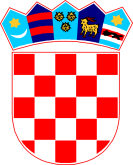 REPUBLIKA HRVATSKA   ZADARSKA ŽUPANIJA   OPĆINA PRIVLAKA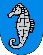            Ivana Pavla II, 46          23233 PRIVLAKANa temelju članka 35. Zakona o lokalnoj i područnoj (regionalnoj) samoupravi (NN 33/01, 33/01, 60/01, 129/05, 109/07, 36/09, 150/11, 144/12, 19/13, 137/15, 123/17, 98/19, 144/20) i članka 32. Statuta Općine Privlaka (Službeni glasnik grada Zadarske županije 05/18), Općinsko vijeće Općine Privlaka na 37.  sjednici održanoj 25. veljače  2021. godine donosi:O D L U K U o reklamiranju na području Općine PrivlakaČlanak 1.Ovom Odlukom određuju se:	zone i javne površine na području Općine Privlaka (u daljnjem tekstu: Općina) na kojima se mogu postavljati i isticati reklamne poruke i zaštitne naprave;	vrste, način, lokacije postavljanja i isticanja reklamnih poruka i zaštitnih naprava;	kriteriji za određivanje naknade za isticanje reklamnih poruka. 	I – ZONE I JAVNE POVRŠINEZoneČlanak 2.	Područje Općine predstavlja jedinstvenu zonu u kojoj se mogu postavljati i isticati reklamne poruke i zaštitne naprave.Javne površine Članak 3.	Javne površine su površine koje se u svojoj naravi i prema prirodi stvari koriste kao javno dobro, a prema namjeni se razlikuju, te u smislu ove Odluke javnim površinama smatra se:javno prometna površina: ceste, zaštitni pojas javne ceste, ulice, trgovi, javni prolazi (kroz zgrade i između zgrada i drugi otvoreni prostori ispred zgrada), mostovi, podvožnjaci, nadvožnjaci, pothodnici, nathodnici, nogostupi, parkirališta, okretišta, stajališta za vozila javnog prijevoza, pješačke i biciklističke staze, pristaništa i obale, kupališta i drugo;javno zelena površina: perivoji, drvoredi, živice, travnjaci, dječja igrališta, posude s ukrasnim biljem, zelene površine uz objekte javne namjene, odmorišta, nogostupi i slično;ostale površine: autobusna stajališta, brodska pristaništa, površine namijenjene javnim priredbama, tržnice i slični prostori, građevine, komunalni objekti i uređaju u općoj uporabi ( telefonske govornice, kiosci i slično), nadstrešnice javnog gradskog prijevoza, stupovi javne rasvjete, pročelja zgrada i zemljište bez obzira na vlasništvo ukoliko se na istom postavlja reklamna poruka i vrši oglašavanje;svi drugi nositelji propagandnih poruka kojima se izaziva pažnja građana.Članak 4.	Naziv pravne osobe ili ime fizičke osobe, odnosno oznaka tvrtke na području Općine ističe se bez naknade, na pročeljima zgrada u okviru izloga, vrata ili neposredno pored ulaza na vanjskim dijelovima građevine u kojoj se nalazi poslovni prostor, uglavnom na slobodnom dijelu zida uz ulaz u građevinu ili kolni prolaz, u svrhu pružanja informacija o poslovnom prostoru u objektu.	Veličina ploče je u pravilu 25,0x60,0 cm. 	Ustanove i druge institucije oznaku tvrtke postavljaju na mjestu određenom posebnim propisima, odnosno na objekt u kojem se nalazi poslovni prostor ustanove i drugih institucija, uglavnom na slobodnom dijelu zida uz ulaz u građevinu.Članak 5.	Na području Općine postavlja se turistička signalizacija u skladu s posebnim propisima.II – VRSTE, NAČIN, LOKACIJE POSTAVLJANJA I ISTICANJA REKLAMINIH PORUKA I ZAŠTITNIH NAPRAVAReklamne porukeČlanak 6.	Reklamne poruke u smislu ove Odluke su predmeti projektirani ili proizvedeni kao tipski koji materijalima, obradom i oblikovanjem zadovoljavaju kriterije tehničkih i tehnoloških standarda, estetski oblikovani i postavljeni u skladu s izgledom zgrade i okoline, a kojima se privlači pozornost prolaznika, dijele se na:reklamereklamne panoeSadržaj reklamnih poruka ne smije biti neetičan i vrijeđati ljudsko dostojanstvo ili prouzrokovati tjelesnu, duševnu i drugu štetu.Korisnik reklamne poruke odgovoran je za svaku moguću štetu koja nastane u svezi postavljanja reklamne poruke. Zaštitne napraveČlanak 7.	Zaštitne naprave u smislu ove Odluke su: tende, roloi, suncobrani i slično na kojima je istaknuta reklamna poruka.Članak 8.	Tenda se postavlja na pročelje građevine. Po obliku, kada je otvorena, može biti ravna s preklopom ili košarasta s preklopom.	Na pročelju građevina postavljaju se ravne tende s rolo mehanizmom približne dužine otvora izloga, a iznimno košaraste ako je oblik nadvoja izloga polukružan.	Na jednoj građevini tende se postavljaju u istoj liniji pročelja, iste dužine kada su otvorene, istog oblika, te iste ili slične boje, bez obzira koliko poslovnih prostora ima u nizu.	Materijali za izvođenje tendi su platno, plastika i slični kvalitetni materijali.	Nadstrešnice iznad izloga poslovnih prostora izvedene od stakla, kvalitetnih imitata stakla i drugih materijala na podkonstrukciji, a imaju funkciju isticanja reklamnih poruka, odobravaju se i postavljaju po posebnom propisu. ReklameČlanak 9.	Reklame u smislu ove Odluke su: reklamne zastave, reklamna platna ( na građevinskim skelama, ogradama i građevinama u rekonstrukciji, sanaciji ili gradnji), plakati, transparenti, reklamni ormarići, oslikane reklamne poruke (na zidovima građevina, ogradama, tendama, suncobranima i sl.) i reklamni natpisi. Reklamni panoiČlanak 10.	Reklamni panoi u smislu ove Odluke su: reklamni stupovi (totemi i slično), putokazni/zajednički panoi, pokretni reklamni panoi, osvijetljene reklamne vitrine (city light), mali reklamni panoi, reklamni panoi na stupovima javne rasvjete, veliki reklamni panoi (samostojeći i na objektima) i reklamni uređaji.Vrste reklamaČlanak 11.	Reklamne zastave su reklamni predmeti na kojima su istaknuti natpisi ili reklamne poruke, a ističu se na za to postavljene jarbole. 	Jarbol za zastave je nosač zastave koji se postavlja na pročelje objekta, na zemljište oko objekta ili javnu površinu ovisno o prostornim mogućnostima.	Jarboli trebaju biti estetski prihvatljivi elementi u prostoru, uredni i održavani. 	Jarboli s reklamnim zastavama mogu se postavljati ispred poslovnog prostora na zemljištu objekta u kojem se poslovni prostor nalazi. 	Iznimno mogu se postavljati na javnu površinu neposredno ispred objekta, na način da ne ugrožavaju sigurnost prometa i ne zaklanjaju postojeću prometnu i putokaznu signalizaciju.	Jarboli s reklamnim zastavama za manifestacije značajne za Općinu i državu, mogu se postaviti na lokacijama koje odredi Općinski načelnik. Članak 12.	Reklamna platna su zaštitna platna s otisnutom ili oslikanom reklamnom porukom. 	Reklamna platna postavljaju se na građevinske skele za vrijeme trajanja radova na obnovi pročelja i sanaciji krova ili se razapinju na građevine u izgradnji dok traju radovi. Članak 13.	Plakati su nositelji oglasa i sličnih objava reklamno-promidžbenog ili informativnog obilježja.	Mogu se postavljati na oglasnim pločama u vlasništvu Općine, bez naknade i bez odgovornosti Općine za uništenje ili nestanak plakata, u reklamnim ormarićima (kino, kazalište i sl.), izlozima poslovnih prostora koji obavljaju ili ne obavljaju djelatnosti, te na drugim mjestima koja za tu namjenu odredi općinski načelnik. Članak 14.	Transparenti su predmeti od tkanine, plastificiranog platna i sličnog kvalitetnog materijala s ispisanom reklamnom porukom, odnosno informacijom. 	Transparenti se postavljaju razapinjanjem iznad prometnica ili javne površine između dviju građevina, na način da ne ometa kolni ili pješački promet i ne ugrožava sigurnost prolaznika, u pravilu minimalno na visinu od 4,5 m.Zabranjeno je postavljanje transparenata na stupove javne rasvjete.Zabranjeno je postavljanje transparenata na općinske bedeme.Iznimno, transparent se može postaviti na općinske bedeme u svrhu oglašavanja kulturnih, športskih i drugih manifestacija od interesa za Općinu i državu, uz posebno odobrenje Općinskog načelnika.	Transparent za reklamiranje postavlja se na određeno vrijeme do 30 dana, a transparent za oglašavanje postavlja se do završetka trajanja manifestacije, kulturnog, sportskog i drugog događaja. Članak 15.	Reklamni ormarić je montažna naprava koja služi izlaganju robe ili pružanju obavijesti o djelatnosti koja se obavlja unutar prostora. 	Reklamni ormarić se u pravilu postavlja na slobodni zid prizemlja građevine u okviru prostornih i estetskih uvjeta mikrolokacije. Članak 16.	Oslikana reklamna poruka je svaka reklama izvedena pismoslikarskom tehnikom na pročelju zgrade, ogradi, tendi, suncobranu i na površini pločnika. 	Oslikana reklamna poruka istaknuta na pročelju zgrade u svrhu reklamiranja, oglašavanja i pružanja informacija o pravnim subjektima u tim građevinama, postavlja se prema odredbama za postavljanje reklamnih natpisa.	Oslikana reklamna poruka istaknuta na pročelju zgrade i na ogradi, u svrhu komercijalnog reklamiranja i samooglašavanja postavlja se, s obzirom na njihovu veličinu, prema odredbama za postavljanje malih i velikih reklamnih panoa. Članak 17.	Reklamni natpis je oznaka imena fizičke ili naziva pravne osobe, obrta, poslovnog prostora ili obavijest o djelatnosti koja se obavlja u poslovnom prostoru. 	Reklamni natpis se postavlja na vanjskim dijelovima građevine i ogradama u svrhu reklamiranja, oglašavanja i pružanja informacija o pravnim subjektima u tim građevinama. 	Reklamni natpisi postavljaju se u pravilu na građevinu: plošno- postavljeno paralelno s linijom pročelja, te konzolno – postavljeno okomito na pročelje, u pravilu na visinu min. 2,30 m, a plošno može i niže. Ukoliko na uličnom dijelu građevine postoji više poslovnih prostora, reklamni natpisi postavljaju se u pravilu na istu visinu i na istu liniju na pročelju građevine. Vrste reklamnih panoaČlanak 18.	Reklamni stupovi (totemi i sl.) su samostojeći reklamni panoi, koji služe samoreklamiranju, u pravilu imaju integriranu rasvjetu unutar stupa. Njihova veličina može varirati ovisno o prostornim uvjetima lokacije na koju se postavljaju. 	Reklamni stupovi (totemi i sl.) mogu se postavljati isključivo na parcelu objekta u kojem se nalazi poslovni prostor ili iznimno na javnu površinu neposredno ispred objekta u kojem se nalazi poslovni prostor, ukoliko to dopuštaju prostorne mogućnosti lokacije, odnosno sigurnosni uvjeti u prometu i to u pravilu;na udaljenosti od ruba nogostupa minimalno 0,5 m kod općinskih prometnica;na udaljenosti od većih raskrižja minimalno 15,0 m;prije prometne trake za skretanje i ugibališta javnog gradskog prijevoza minimalno 5,0 m;na udaljenosti od najbližeg stabla najmanje 6,0 m, a od grmlja i živice najmanje 3,0 m;Temelj reklamnog stupa (totema) postavljenog na zelenoj površini mora imati nadsloj zemlje minimalno 20,0 cm. Članak 19.	Putokazni/zajednički panoi su samostojeći standardizirani reklamni panoi koji se sastoje od 4 do 7 segmenata, dimenzija pojedinog segmenta je 30,0 cm x 130,0 cm.	Postavlja ih Općina, a služe fizičkim i pravnim osobama za samoreklamiranje odnosno usmjeravanje na poslovni prostor odnosno djelatnost koja se oglašava. Svaka fizička i pravna osoba može ishoditi rješenje za veći broj reklamnih ploha – segmenata, ali samo po jedan na pojedinom putokaznom/zajedničkom panou.	Zatvaranjem obrta ili tvrtke, fizičke i pravne osobe dužne su o tome obavijestiti nadležni upravni odjel Općine u roku od 8 dana od dana zatvaranja obrta ili tvrtke.Članak 20.	Putokazni/zajednički panoi mogu se postavljati uz prometnice na javnu površinu, osim na nogostup, pješačke otoke i unutar parkirališnog prostora te na dijelovima gdje su u nizu postavljeni veliki reklamni panoi.	Panoi se postavljaju prema rasporedu nadležnog upravnog odjela uvažavajući uvjete sigurnosti prometa i to u pravilu;na udaljenosti od ruba nogostupa minimalno 0,50 m;na udaljenosti od većih raskrižja minimalno 15,0 m;prije prometne trake za skretanje i ugibališta javnog gradskog prijevoza minimalno 5,0 m;na zelenoj površini s drvorednim nizovima ili grmljem na početku ili na kraju drvorednog niza uz uvjet da je maksimalna udaljenost od najbližeg stabla 6,0 m, a od grmlja i živice 3,0 m.	Temelj putokaznog/zajedničkog panoa postavljenog na zelenoj površini mora imati nadsloj zemlje minimalno 20 cm.Članak 21. 	Putokazni/zajednički panoi su standardizirani reklamni panoi koji se postavljaju na pročelja zgrada, a sastoje se od šest (6) segmenata, dimenzija pojedinog segmenta je 7,00 cm x 50,00 cm.	Iznimno od prethodnog stavka ovog članka, mogu se postaviti na javnu površinu kao slobodnostojeći. 	Postavlja ih Općina, a služe fizičkim i pravnim osobama za samoreklamiranje odnosno usmjeravanje na poslovni prostor odnosno djelatnost koja se oglašava. 	Svaka fizička i pravna osoba može ishoditi rješenje za najviše dvije reklamne plohe – segmenata, ali samo po jedan na istom putokaznom/reklamnom panou. 	Zatvaranjem obrta ili tvrtke, fizičke i pravne osobe dužne su o tome obavijestiti nadležni upravni odjel Općine u roku od 8 dana od dana zatvaranja obrta ili tvrtke. Članak 22.	Pokretni reklamni panoi (kavaleti) su lako prenosivi samostojeći panoi, jednostrani ili dvostrani koji se koriste za isticanje asortimana proizvoda, vrsta usluge koje se nude i slično, a uklanjaju se nakon završetka radnog vremena ukoliko su postavljeni na javnu površinu.	Moraju biti izrađeni od kvalitetnog materijala, primjerene veličine u pravilu do 1,4 m².	Pokretni reklamni panoi mogu se postavljati na parcelu građevine u kojoj se nalazi poslovni prostor subjekta te na javnu površinu neposredno uz građevinu na način da ne ometaju prolaz pješaka. Članak 23.	Osvijetljene reklamne vitrine (city light) su reklamni panoi s integriranim osvjetljenjem u koje se plakati i predmeti oglašavanja ulažu unutar ostakljenih vitrina.	Koriste se za komercijalno oglašavanje i za potrebe Općine.	Osvjetljenje reklamne vitrine mora biti ujednačenog i stalnog intenziteta. 	Osvijetljene reklamne vitrine (city light) postavljaju se kao slobodnostojeće, u sklopu nadstrešnica javnog gradskog prijevoza, na kioscima i na građevinama. 	Na građevinama mogu se postavljati na slobodnom dijelu prizemlja građevina na način da ne ugrožavaju sigurnost prometa vozila, te ne narušavaju izgled i funkciju objekta i lokacije. 	Slobodnostojeće osvijetljene reklamne vitrine mogu se postavljati na javne površine i zemljišta u vlasništvu gdje to omogućava mikrolokacija u skladu s prometnim uvjetima o sigurnosti prometa, u pravilu;na razdjelnim pojasevima između prometnih traka;na zelenoj površini s drvorednim nizovima ili grmljem, postavljaju se uz uvjet da je minimalna udaljenost od najbližeg stabla 6,0 m, a od grmlja i živice 3,0 m;na udaljenosti od ruba nogostupa minimalno 0,5 m;na udaljenosti od ruba kolnika minimalno 1,0 m kod gradskih prometnica;na udaljenosti od raskrižja minimalno 15,0 m;razmak između osvijetljenih reklamnih vitrina mora iznositi najmanje 20,0 m. Članak 24.	Mali reklamni panoi su panoi reklamne površine do 6 m² koji se koriste za samoreklamiranje.	Mali reklamni panoi oblikom, veličinom i materijalom trebaju biti usklađeni s građevinom, odnosno ogradom na koju se postavljaju. 	Mali reklamni panoi postavljaju se u pravilu:	na slobodnom dijelu prizemlja građevine te na ogradi građevina gdje za to postoje prostorne mogućnosti.	Iznimno se mogu postaviti na javnu površinu kao slobodnostojeći.  Članak 25.	Reklamni panoi na stupovima javne rasvjete su neosvijetljeni reklamni panoi u pravilu dimenzija oglasnog prostora 0,7 m x 0,9 m, odnosno 1,0 m x 1,4 m, a koriste se za komercijalno oglašavanje i kao informativni panoi.	Reklamni panoi na stupovima javne rasvjete postavljaju se na stupove javne rasvjete u pravilu:	na svaki drugi stupna jednom stupu javne rasvjete može se postaviti jedan ili dva dvostrana panoa na istoj visini;na visinu od najmanje 4,5 m mjereno od donjeg ruba panoa:bližom stranom panoa udaljeno od kolnika minimalno 0,5 m;na udaljenosti od raskrižja minimalno 10 m;prije prometne trake za skretanje i ugibališta javnog gradskog prijevoza minimalno 5,0 m.Članak 26.	Veliki reklamni panoi su panoi reklamne površine 6 m² i više, koji se koriste za komercijalno oglašavanje te samoreklamiranje. Članak 27.	Veliki reklamni panoi veličine od 6 m² do 12 m² (jumbo-panoi, billboardi i slični) mogu se postavljati na javnim površinama, zemljištu u vlasništvu, na objektima i na ogradama gradilišta i to u pravilu;na objektima uz suglasnost vlasnika, plošno isključivo na prethodno uređeno pročelje, konzolno na krov objekta, a veličinom i oblikom trebaju biti usklađeni s objektom na koji se postavljajuuz prometnice gdje to omogućava mikrolokacijana javne površine postavljaju se na lokacijama koje odredi Općinski načelnik na zemljištu u vlasništvu uz suglasnost vlasnikana nosivim stupovima visine ( stup + ploha) od kote kolnika do 5,00 mizvan zone raskrižja i to prije raskrižja minimalno 50,00 m kod gradskih prometnica, a poslije raskrižja minimalno 25,0 miznimno, mogu se postavljati u zoni raskrižja ukoliko ne ugrožavaju preglednost:bližom stranom panoa na udaljenosti od ruba kolnika minimalno 1,5 m kod općinskih prometnicauz državne ceste i autoceste u skladu sa posebnim propisimabližom stranom panoa na udaljenosti ruba nogostupa minimalno 1,5 m uz prometnicena zelenim površinama osim unutar perivoja, drvoreda, perivojnih površina i dječjih igralištana početku i na kraju drvoreda na minimalnoj udaljenosti od najbližeg stabla 8,0 m, a od grupacije grmlja minimalno 3,0 mrazmak između reklamnih panoa je minimalno 50,0 m.Članak 28.	Veliki reklamni panoi veličine od 12 m² do 60 m² (bigboardi, megaboardi i slično) mogu se postavljati na javne površine, objekte i zemljištu u vlasništvu i to u pravilu;na javne površine postavljaju se na lokacijama koje odredi Općinski načelnik na zemljištu u vlasništvu uz suglasnost vlasnika:na objektima uz suglasnost vlasnika, plošno isključivo na prethodno uređeno pročelje, konzolno na krov objekta, a veličinom i oblikom trebaju biti usklađeni s objektom na koji se postavljaju:uz prometnice na ulazu u Općine i izlazu iz Općine, osim na prometnim građevinama na nosivim stupovima visine (stup + ploha) od kote kolnika do 10,00 m;izvan zone raskrižja i to prije raskrižja minimalno 100 m, a poslije raskrižja minimalno 50 m;bližom stranom panoa na udaljenosti od ruba kolnika minimalno 5,0 m uz prometnice;uz državne i autoceste mogu se postavljati u skladu s posebnim propisom;na zelenim površinama osim unutar perivoja, drvoreda, perivojnih površina i dječjih igrališta;na početku i na kraju drvoreda na minimalnoj udaljenosti od najbližeg stabla 8,0 m, a od grmlja minimalno 3,0 m;razmak između reklamnih panoa mora biti minimalno 100,0 m. Članak 29.	Veliki reklamni panoi iz članka 27. i 28. ove Odluke, materijalom, veličinom i bojom moraju se uklopiti u postojeće okruženje, a mogu biti i osvijetljeni.	Konstruktivni elementi, nosivi stupovi i rasvjetna tijela, ne mogu se isticati oblikovanjem, bojom i materijalom.	Ukoliko veliki reklamni panoi nemaju nalijepljenu reklamnu poruku, reklamna ploha treba biti prekrivena materijalom bijele boje.	Vlasnik reklamnog panoa dužan je na panou istaknuti broj ili naziv tijela koje je izdalo odobrenje za postavljanje, klasifikacijsku oznaku, Ur.broj, datum izdavanja i rok na koji se postavlja.Članak 30.	Reklamni uređaji su naprave za prikazivanje izmjenjivih reklamnih poruka. Reklamne poruke mogu se izmjenjivati mehanički (trivision, scrolleri i slično) ili elektronski prikazanom slikom (display i slično). 	Za postavljanje reklamnih uređaja odgovarajuće se primjenjuje odredba za postavljanje velikih reklamnih panoa.Članak 31.	Za sve reklamne panoe površine iznad 12 m², potrebno je ishoditi potvrdu glavnog projekta od strane nadležnog županijskog Upravnog odjela sukladno prostornom planu uređenja Općine.Članak 32.Sve reklamne poruke postavljaju se prema uvjetima propisanim člancima 9. do 31. ove Odluke.	Iznimno od stavka 1. ovog članka, reklamne poruke mogu se postaviti i drugačije, a odluku o tome donosi Općinski načelnik.Postupak donošenja rješenja, odnosno sklapanje ugovoraČlanak 33.	Zahtjev za postavljanje i isticanje reklamnih poruka podnosi se Jedinstvenom upravnom odjelu.	Uz zahtjev potrebno je priložiti:programsku skicu (tehnički opis reklamne poruke, izgled, dimenzije, materijal i dr.)točan prikaz lokacije, način postave, mogući fotomontažni prikaz izgleda u prostoruza svjetleće reklamne poruke opis priključka na elektromrežu (za veće reklame elektromagnetsku suglasnost) Ukoliko se reklamna poruka postavlja na zemljište ili objekt koji nije u vlasništvu Općine, potrebno je dostaviti i:dokaz o vlasništvu (zemljišno-knjižni izvadak ili posjedovni list)suglasnost vlasnika zemljišta odnosno objekta (za stambeni objekt – zgradu, suglasnost sukladno Zakonu o vlasništvu i drugim stvarnim pravima)      Ukoliko se reklamna poruka postavlja na zaštitni pojas javne ceste potrebno je prethodno ishoditi suglasnost nadležne uprave za ceste.      Za reklamnu poruku koja se postavlja unutar granica zaštićene povijesne jezgre potrebno je prethodno ishoditi suglasnost nadležnog tijela za zaštitu spomenika kulture. Članak 34.	Odluku o odobrenju za postavljanje i isticanje reklamnih poruka donosi Općinski načelnik na prijedlog Jedinstvenog upravnog odjela, a sadrži;podatke o korisniku (ime fizičke ili naziv pravne osobe, adresa ili sjedište, OIB)lokaciju na koju se postavlja i ističe reklamna porukavremenski rok na koji se reklamna poruka ističe i postavljaiznos naknade u kunama po 1 m² površine istaknute reklamne porukenačin i osiguranje plaćanja naknadeobvezu zaključenja ugovoradruga prava i obvezeČlanak 35.	Ugovor kojim se odobrava postavljanje i isticanje reklamnih poruka zaključivat će se uz ispunjenje uvjeta iz članka 33. ove Odluke i pozitivnog mišljenja Jedinstvenog upravnog odjela. Članak 36.	Ugovor za postavljanje i isticanje reklamnih poruka zaključuje se na vremenski rok do pet godina.	Prestanak korištenja reklamnih poruka ili zatvaranje obrta odnosno tvrtke korisnici su dužni obavijestiti Jedinstveni upravni odjel u roku od 8 dana od dana prestanka korištenja ili zatvaranja.Javno nadmetanjeČlanak 37.	Za postavljanje osvjetljenih reklamnih vitrina (city light), reklamnih panoa na stupovima javne rasvjete, velikih samostojećih reklamnih panoa površine 6 m² i više i reklamnih uređaja, ako se postavljaju na zemljište u vlasništvu Općine, provodi se javno nadmetanje koje raspisuje Općinski načelnik, a postupak provodi Jedinstveni upravni odjel. 	Javno nadmetanje provodi se pozivom na dostavu zatvorenih ponuda.	Poziv na javno nadmetanje objavljuje se u tisku i sadrži:lokaciju i namjenu površinepočetnu cijenu mjesečne naknadeodredbu o obvezi uplate jamčevinevrijeme na koje se površina daje na korištenjerok za podnošenje ponudamjesto i vrijeme otvaranja ponudaposebne uvjete propisane ovom Odlukom ili koje odredi Općinski načelnikNajpovoljniji ponuditelj je sudionik javnog nadmetanja koji uz ispunjenje svih uvjeta iz nadmetanja ponudi najvišu cijenu mjesečne naknade.	Cijenom naknade u smislu ove Odluke smatra se mjesečni iznos koji se plaća po m² reklamne poruke za javnu površinu koja se daje na korištenje.	Početnu cijenu mjesečne naknade utvrđuje Općinski načelnik.Neposredna dodjelaČlanak 38.	Neposredna dodjela za postavljanje osvjetljenih reklamnih vitrina (city light), reklamnih panoa na stupovima javne rasvjete, velikih samostojećih reklamnih panoa površine 6 m² i više i reklamnih uređaja iz članka 23. ove Odluke, odlukom Općinskog načelnika moguća je u slučaju:ako je dosadašnji korisnik u potpunosti izvršavao obveze iz ugovora, te prihvati najvišu cijenu iz ponovljenog natječaja, a nema neposrednih dospjelih obveza prema Općiniako korisnik mora osloboditi lokaciju radi privođenja namjeni iz prostornog planaako lokacija ostane slobodna nakon provedenog nadmetanjaiz posebno opravdanih razloga.III – KRITERIJI ZA ODREĐIVANJE NAKNADE ZA ISTICANJE REKLAMNIH PORUKAČlanak 39.	Naknada za isticanje reklamnih poruka za koje se provodi javno nadmetanje plaća se sukladno kriterijima za određivanje naknade.	Visina naknade za isticanje reklamnih poruka određuje se prema:vrsti reklamne poruke koja se ističereklamnoj površiniKriteriji iz stavka 2. ovog članka izraženi su u jediničnim iznosima u kunama utvrđenim u Tablici iz članka 41. ove Odluke.Članak 40.	Naknada za isticanje reklamnih poruka obračunava se mjesečno izuzev na transparentima gdje se naknada obračunava dnevno.	Visina naknade utvrđuje se umnoškom jediničnog iznosa u kunama (ovisno o zoni i vrsti reklamne poruke), propisanog u Tablici iz članka 41. ove Odluke i površine u m² reklamne poruke.	Naknada se plaća jednokratno, unaprijed u utvrđenom godišnjem iznosu (izuzev naknade za transparente koja se plaća po broju dana) i to najkasnije do 31. siječnja tekuće godine. 	Ukoliko korisnik reklamnih poruka tijekom godine podnese zahtjev za isticanje reklamnih poruka ili zahtjev za prestanak isticanja reklamnih poruka ili ističe reklamnu poruku sezonski, visina naknade utvrđuje se u razmjernom dijelu godišnje naknade, a plaća se jednokratno prije izdavanja rješenja.Članak 41.	Visina naknade za isticanje reklamnih poruka utvrđuje se u Tablici kako slijedi:Članak 42.	Za isticanje osvjetljenih reklamnih poruka naknada se uvećava za 20% od iznosa naknada utvrđenih u članku 41. ove Odluke. Članak 43.	Za privremeno isticanje reklamnih poruka u svrhu oglašavanja humanitarnih, kulturnih, sportskih ili drugih manifestacija od posebnog značenja za Općinu i državu, Općinski načelnik daje odobrenje bez plaćanja naknade.V – NADZOR I KAZNENE ODREDBEČlanak 44.	Nadzor nad provedbom ove Odluke provodi Jedinstveni upravni odjel.Članak 45.	Novčanom kaznom kazniti će se za prekršaj pravna osoba u iznosu od 10.000,00 kuna, fizička osoba obrtnik i osoba koja obavlja drugu samostalnu djelatnost u iznosu od 5.000,00 kuna te fizička osoba u iznosu od 1.000,00 kuna ako ima postavljenu reklamu, reklamni pano ili zaštitnu napravu;bez odobrenja i zaključenog ugovora s Općinomna lokacijama i na način suprotan odredbama ove Odluke	Novčanom kaznom od 2.000,00 kuna kaznit će se odgovorna osoba u pravnoj osobi za prekršaj iz stavka 1. ovog članka.Članak 46.	Novčanom kaznom kazniti će se za prekršaj pravna osoba u iznosu od 5.000,00 kuna, fizička osoba obrtnik i osoba koja obavlja drugu samostalnu djelatnost u iznosu od 3.000,00 kuna te fizička osoba u iznosu od 500,00 kuna ako:ne održava reklame, reklamne panoe i zaštitne naprave sukladno odredbama ove Odluke.Novčanom kaznom od 1.000,00 kuna kazniti će se odgovorna osoba u pravnoj osobi za prekršaj iz stavka 1. ovog članka.Članak 47.	Komunalni redar ovlašten je naplatiti novčanu kaznu za prekršaj iz članka 45. ove Odluke na mjestu izvršenja prekršaja kada je počinitelj prekršaja zatečen u njegovu izvršenju.	O naplaćenoj novčanoj kazni izdaje se potvrda počinitelju prekršaja. 	Ako počinitelj prekršaja ne pristane platiti novčanu kaznu na mjestu počinjenja prekršaja, izdat će mu se obvezni prekršajni nalog s uputom da novčanu kaznu mora platiti u roku od 8 dana od dana uručenja istog. Članak 48.	Na osnovu prijave policije, službene osobe inspekcijskog tijela ili upravnog tijela Općine, utemeljene na neposrednom zapažanju, a kojim je dovoljno utvrđeno da je okrivljenik učinio prekršaj iz članka 45. i 46. ove Odluke, komunalni redar može bez pozivanja okrivljenika izdati obvezni prekršajni nalog. Članak 49.	Reklamne poruke postavljene bez podnesenog zahtjeva i odobrenja Općine Privlaka uklonit će Općina na trošak vlasnika ukoliko vlasnik nakon izdavanja obveznog prekršajnog naloga sam ne ukloni postavljenu reklamnu poruku.	Vlasnik nepropisno postavljene reklamne poruke, ukoliko je poznat i ukoliko je poznata adresa na kojoj boravi, prije izdavanja prekršajnog naloga i prije uklanjanja tako postavljene reklamne poruke, pozvat će se pismenim putem da je sam ukloni.VI – ZAVRŠNE ODREDBE Članak 50.	Na dan stupanja na snagu ove Odluke prestaje važiti Odluka o reklamiranju na području Općine Privlaka („Službeni glasnik Zadarske županije“ br. 14/11)Članak 51.	Ova Odluka stupa na snagu osmi dan od dana objave u „Službenom glasniku Zadarske županije“, te će se i objaviti na internetskim stranicama Općine Privlaka.KLASA: 363-02/21-01/01Urbroj: 2198/28-01-21-2Privlaka, 25. veljače 2021.OPĆINSKO VIJEĆE OPĆINE PRIVLAKAPREDSJEDNIKNikica BegonjaVRSTE REKLAMNIH PORUKANAČINOBRAČUNAVISINA NAKNADEpo zonama u kn/m²__________________1.Reklamne zastavemjesečno             70,002.Reklamna platnamjesečno              8,003.Transparentidnevno              2,004.Reklamni ormarićmjesečno            75,005.Oslikana reklamna porukamjesečno            25,006.Reklamni natpismjesečno            80,007.Reklamni stupovi (totem i sl.)mjesečno            55,008.Pokretni reklamni panoi (kavaleti)mjesečno            70,009.Osvijetljene reklamne vitrine (city light)mjesečno            80,0010.Mali reklamni panoi do 6m2mjesečno            70,0011.Reklamni panoi na stupovima javne rasvjetemjesečno            60,0012.Veliki reklamni panoiVeliki reklamni panoi na ogradi gradilištamjesečno            10,00Veliki reklamni panoi na građevinamamjesečno            25,00Veliki reklamni panoi (Jumbo i sl.) veličine od 6 do 12 m²mjesečno            25,00Veliki reklamni panoi (Bigboard i sl.) veličine od 12 do 60 m²mjesečno            30,0013.Reklamni uređaji (display)mjesečno            80,0014.Putokazni/zajednički panoiJedna plohamjesečno            50,002-5 plohamjesečno            65,00Više od 5 plohamjesečno            75,00